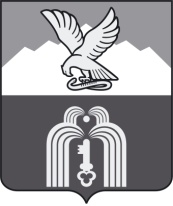 Российская ФедерацияР Е Ш Е Н И ЕДумы города ПятигорскаСтавропольского краяОб установлении в 2017 году налоговых льгот по земельному налогу для юридических лиц и индивидуальных предпринимателей, впервые поставленных на налоговый учет в городе-курорте Пятигорске в период после 01.01.2017 года в качестве налогоплательщиков единого налога на вмененный доход для отдельных видов деятельностиРуководствуясь Бюджетным кодексом Российской Федерации, Федеральным законом от 6 октября 2003 года №131-ФЗ «Об общих принципах организации местного самоуправления в Российской Федерации», Уставом муниципального образования города-курорта Пятигорска, Положением о бюджетном процессе в городе-курорте Пятигорске, утвержденным решением Думы города Пятигорска от 19 февраля 2015 года № 1-51 РД, в соответствии с планом первоочередных мероприятий по обеспечению устойчивого развития экономики и социальной стабильности города-курорта Пятигорска на 2016-2017 годы, утвержденным постановлением администрации города Пятигорска от 31 марта 2016 года № 1026,Дума города Пятигорска  РЕШИЛА:1. Установить налоговую льготу по земельному налогу, освободив в 2017 году от уплаты земельного налога юридических лиц и индивидуальных предпринимателей, впервые поставленных на налоговый учет в городе-курорте Пятигорске в период после 01.01.2017 года в качестве налогоплательщиков единого налога на вмененный доход для отдельных видов деятельности (далее по тексту – заинтересованные лица), при одновременном выполнении следующих условий:1) заинтересованные лица осуществляют один или одновременно несколько видов деятельности только по системе налогообложения в виде единого налога на вмененный доход для отдельных видов деятельности, не применяя в своей деятельности иные режимы налогообложения;2) количество работников составляет не менее 50 человек;3) заинтересованные лица являются собственниками объектов недвижимости и расположенных под ними земельных участков, используемых для организации и осуществления видов предпринимательской деятельности, в отношении которых применяется налогообложение единым налогом на вмененный доход для отдельных видов деятельности.2. Налоговая льгота, предусмотренная пунктом 1 настоящего решения, предоставляется в отношении каждого из земельных участков, которые поставлены на государственный кадастровый учет с одним из следующих видов разрешенного использования земельного участка:1) земельные участки, предназначенные для размещения гаражей и автостоянок;2) земельные участки, предназначенные для размещения объектов торговли, общественного питания и бытового обслуживания;3) земельные участки, предназначенные для размещения гостиниц;4) земельные участки, предназначенные для размещения офисных зданий делового и коммерческого назначения.3. Общий размер налоговой льготы по земельному налогу, предоставляемой в 2017 году заинтересованному лицу по настоящему решению, не должен превышать суммы исчисленного для него на 2017 год единого налога на вмененный доход для отдельных видов деятельности.4. Контроль за исполнением настоящего решения возложить на администрацию города Пятигорска.5. Настоящее решение вступает в силу со дня его официального опубликования и распространяется на правоотношения, возникшие с 1 января 2017 года.ПредседательДумы города Пятигорска                                                                 Л.В. ПохилькоГлава города Пятигорска                                                                    Л.Н. Травнев23 мая 2017г.№ 15 – 10 РД